姓名:__________________(_____)	班級:_____  日期:________  小組:________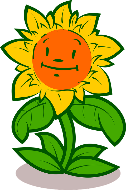 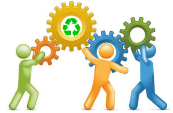 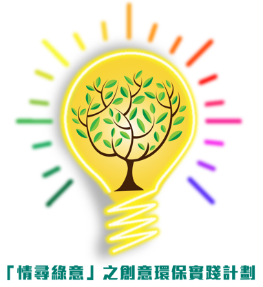 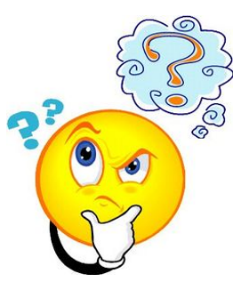 綠創小領袖工作坊意見調查表  (第七、八週)其他意見: _________________________________________________姓名喜歡的環境  陰暗 /喜歡日照/濕潤/乾爽特性在這裹綠化的原因:綠化的作用:畫出「綠」星級的家前需考慮:     如何種植/澆水/打理/吸引別人注意…畫出「綠」星級的家前需考慮:     如何種植/澆水/打理/吸引別人注意…綠化時遇到的困難解決方法十分同意 同意一般不同意十分不同意   我覺得這一課能提升我的創意。我覺得這一課能提升我的環保興趣。我覺得這一課能啟發我的環保能力。我喜歡上這一課。